新 书 推 荐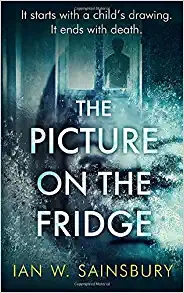 中文书名：《冰箱上的画》英文书名：THE PICTURE ON THE FRIDGE作    者：Ian W Sainsbury出 版 社：Independently published代理公司：Johnson & Alcock /ANA/Vicky Wen页    数：286页出版时间：2019年6月代理地区：中国大陆、台湾审读资料：电子稿类    型：惊悚悬疑内容简介：玛格斯·巴克沃思（Mags Barkworth）仍然遭受着十多年前一场改变人生的悲剧的影响。她知道她的丈夫很爱她。她知道他不会做任何伤害她活着他们的女儿的事情。但是，如果她脑袋里的声音，那个让她接受治疗，吃抗抑郁药的声音说的都是事实怎么办？如果她的生活全都是谎言怎么办？    当他们的女儿塔姆（Tam）画了一幅画，其中充满了她没去过，因此不可能知道的不可思议的细节的时候，玛格斯的生活开始瓦解了。但是即便是在她最为偏执的时刻，她也永远猜不到她注定要揭开的秘密是什么。亚马逊畅销科幻小说作家伊恩·塞恩斯伯里这次为大家带来一部精彩的心理悬疑惊悚小说。作者简介：    伊恩·W. 塞恩斯伯里（Ian W Sainsbury）曾经做过歌手个脱口秀演员，后来凭借亚马逊网站畅销奇幻小说“世界行者系列”（The World Walker）成为全职作家。他凭借惊悚小说处女作《冰箱上的画》（The Picture on the Fridge）荣获2019年度 Kindle故事讲述者奖（Kindle Storyteller Award）。他现在与妻子和孩子一起生活在东安格利亚。谢谢您的阅读！请将回馈信息发送至：文清（Vicky Wen）安德鲁﹒纳伯格联合国际有限公司北京代表处北京市海淀区中关村大街甲59号中国人民大学文化大厦1705室, 邮编：100872
电话：010-82449185传真：010-82504200Email: Vicky@nurnberg.com.cn网址：www.nurnberg.com.cn微博：http://weibo.com/nurnberg豆瓣小站：http://site.douban.com/110577/微信订阅号：ANABJ2002